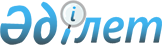 О внесении изменений в решение Бейнеуского районного маслихата от 12 декабря 2011 года № 49/288 "О районном бюджете на 2012 - 2014 годы"Решение Бейнеуского районного маслихата Мангистауской области от 24 июля 2012 года № 6/40. Зарегистрировано Департаментом юстиции Мангистауской области 07 августа 2012 года № 11-3-138

      В соответствии с Бюджетным Кодексом Республики Казахстан от 4 декабря 2008 года и Законом Республики Казахстан от 23 января 2001 года «О местном государственном управлении и самоуправлении в Республике Казахстан» районный маслихат РЕШИЛ:



      1. Внести в решение районного маслихата от 12 декабря 2011 года № 49/288 «О районном бюджете на 2012-2014 годы» (зарегистрировано в Реестре государственной регистрации нормативных правовых актов от 10 января 2012 года за номером № 11-3-128, опубликовано в районном газете «Рауан» от 26 января 2012 года № 4 (2027)) следующие изменения:



      Утвердить районный бюджет на 2012-2014 годы согласно приложению соответственно, в том числе на 2012 год в следующих объемах:



      1) доходы – 5733529 тысяч тенге, в том числе:

      налоговые поступления – 2008425 тысяч тенге;

      неналоговые поступления – 5267 тысяч тенге;

      поступления от продажи основного капитала – 6991 тысяча тенге;

      поступления трансфертов – 3712846 тысяч тенге;



      2) затраты – 5795820 тысяч тенге;



      3) чистое бюджетное кредитование – 143491 тысяча тенге:

      бюджетные кредиты – 148127 тысяч тенге;

      погашение бюджетных кредитов – 4636 тысяч тенге;



      4) сальдо по операциям с финансовыми активами – 0 тенге:

      приобретение финансовых активов – 0 тенге;

      поступления от продажи финансовых активов государства – 0 тенге;



      5) дефицит (профицит) бюджета – -205782 тысячи тенге;



      6) финансирование дефицита (использование профицита) бюджета – 205782 тысячи тенге.



      Приложение 1 указанного решения изложить в новой редакции, согласно приложением к настоящему решению.



      2. Настоящее решение вводится в действие с 1 января 2012 года.      Председатель сессии                     Н.Баймуханов      Секретарь районного

      маслихата                               А.Улукбанов      «СОГЛАСОВАНО»      Заместитель начальника государственного учреждения

      «Бейнеуский районный отдел экономики

      и финансов»:

      Б.Б.Азирханов

      24 июля 2012г.

Приложение

к решению районного маслихата

от 24 июля 2012 года № 6/40 Районный бюджет на 2012 год
					© 2012. РГП на ПХВ «Институт законодательства и правовой информации Республики Казахстан» Министерства юстиции Республики Казахстан
				Кат
Кл
Пдк
Спк
Наименование
Сумма, тыс.тенге
1
2
3
1.ДОХОДЫ5 733 529,01Налоговые поступления2 008 425,001Подоходный налог435 283,02Индивидуальный подоходный налог435 283,003Социальный налог373 797,01Социальный налог373 797,004Hалоги на собственность1 171 301,01Hалоги на имущество1 126 526,03Земельный налог4 170,04Hалог на транспортные средства40 220,05Единый земельный налог385,005Внутренние налоги на товары, работы и услуги21 498,02Акцизы4 448,03Поступления за использование природных и других ресурсов11 523,04Сборы за ведение предпринимательской и профессиональной деятельности 5 483,05Налог на игорный бизнес44,008Обязательные платежи, взимаемые за совершение юридически значимых действий и (или) выдачу документов уполномоченными на то государственными органами или должностными лицами6 546,01Государственная пошлина6 546,02Неналоговые поступления5 267,001Доходы от государственной собственности4 344,01Поступления части чистого дохода государственных предприятий388,04Доходы на доли участия в юридических лицах, находящиеся в государственной собственности0,05Доходы от аренды имущества, находящегося в государственной собственности3 945,07Вознаграждения по кредитам, выданным из государственного бюджета11,002Поступления от реализации товаров (работ, услуг) государственными учреждениями, финансируемыми из государственного бюджета283,01Поступления от реализации товаров (работ, услуг) государственными учреждениями, финансируемыми из государственного бюджета283,004Штрафы, пени, санкции, взыскания, налагаемые государственными учреждениями, финансируемыми из государственного бюджета, а также содержащимися и финансируемыми из бюджета (сметы расходов) Национального Банка Республики Казахстан 640,01Штрафы, пени, санкции, взыскания, налагаемые государственными учреждениями, финансируемыми из государственного бюджета, а также содержащимися и финансируемыми из бюджета (сметы расходов) Национального Банка Республики Казахстан, за исключением поступлений от организаций нефтяного сектора 640,03Поступления от продажи основного капитала6 991,003Продажа земли и нематериальных активов6 991,01Продажа земли6 991,04Поступления трансфертов 3 712 846,002Трансферты из вышестоящих органов государственного управления3 712 846,02Трансферты из областного бюджета3 712 846,0Фгр
Адм
Пр
Ппр
Наименование
Сумма, тыс. тенге
1
2
3
2. ЗАТРАТЫ5 795 820,001Государственные услуги общего характера202 926,0112Аппарат маслихата района (города областного значения)15 774,0001Услуги по обеспечению деятельности маслихата района (города областного значения)14 910,0002Создание информационных систем864,0122Аппарат акима района (города областного значения)88 503,0001Услуги по обеспечению деятельности акима района (города областного значения)86 991,0002Создание информационных систем1 512,0123Аппарат акима района в городе, города районного значения, поселка, аула (села), аульного (сельского) округа77 661,0001Услуги по обеспечению деятельности акима района в городе, города районного значения, поселка, аула (села), аульного (сельского) округа68 421,0Аппарат акима село Бейнеу12 265,0Аппарат акима Боранкульского сельского округа9 840,0Аппарат акима Самского сельского округа5 352,0Аппарат акима Ногайтинского сельского округа5 132,0Аппарат акима Толепского сельского округа6 493,0Аппарат акима Акжигитского сельского округа5 925,0Аппарат акима Сынгырлауского сельского округа5 116,0Аппарат акима Есетского сельского округа5 562,0Аппарат акима Саргинского сельского округа4 319,0Аппарат акима село Тажен4 110,0024Создание информационных систем9 240,0Аппарат акима село Бейнеу840,0Аппарат акима Боранкульского сельского округа840,0Аппарат акима Самского сельского округа840,0Аппарат акима Ногайтинского сельского округа840,0Аппарат акима Турышского сельского округа840,0Аппарат акима Толепского сельского округа840,0Аппарат акима Акжигитского сельского округа840,0Аппарат акима Сынгырлауского сельского округа840,0Аппарат акима Есетского сельского округа840,0Аппарат акима Саргинского сельского округа840,0Аппарат акима село Тажен840,0459Отдел экономики и финансов района (города областного значения)20 988,0001Услуги по реализации государственной политики в области формирования и развития экономической политики, государственного планирования, исполнения бюджета и управления коммунальной собственностью района (города областного значения)16 425,0002Создание информационной системы864,0003Проведение оценки имущества в целях налогообложения1 319,0004Организация работы по выдаче разовых талонов и обеспечение полноты сбора сумм от реализации разовых талонов198,0011Учет, хранение, оценка и реализация имущества, поступившего в коммунальную собственность2 182,002Оборона4 420,0122Аппарат акима района (города областного значения)4 420,0005Мероприятия в рамках исполнения всеобщей воинской обязанности4 420,003Общественный порядок, безопасность, правовая, судебная, уголовно-исполнительная деятельность3 000,0458Отдел жилищно-коммунального хозяйства, пассажирского транспорта и автомобильных дорог района (города областного значения)3 000,0021Обеспечение безопасности дорожного движения в населенных пунктах3 000,004Образование3 406 731,0123Аппарат акима района в городе, города районного значения, поселка, аула (села), аульного (сельского) округа393 518,0004Поддержка организаций дошкольного воспитания и обучения393 518,0Аппарат акима село Бейнеу228476Аппарат акима Боранкульского сельского округа66722Аппарат акима Самского сельского округа8124Аппарат акима Турышского сельского округа10415Аппарат акима Толепского сельского округа15406Аппарат акима Акжигитского сельского округа21622Аппарат акима Сынгырлауского сельского округа9751Аппарат акима Есетского сельского округа15269Аппарат акима Саргинского сельского округа17733464Отдел образования района (города областного значения)2 553 496,0009Обеспечение дошкольного воспитания и обучения6 125,0003Общеобразовательное обучение2 418 992,0006Дополнительное образование для детей39 603,0063Повышение оплаты труда учителям, прошедшим повышение квалификации по учебным программам АОО «Назарбаев Интеллектуальные школы» за счет трансфертов из республиканского бюджета 2 644,0064Увеличение размера доплаты за квалификационную категорию учителям организаций начального, основного среднего, общего среднего образования: школы, школы-интернаты: (общего типа, специальных (коррекционных), специализированных для одаренных детей; организаций для детей-сирот и детей, оставшихся без попечения родителей) за счет трансфертов из республиканского бюджета14 908,0001Услуги по реализации государственной политики на местном уровне в области образования 18 159,0002Создание информационных систем864,0005Приобретение и доставка учебников, учебно-методических комплексов для областных государственных учреждений образования31 582,0007Проведение школьных олимпиад, внешкольных мероприятий и конкурсов областного масштаба9 433,0015Ежемесячные выплаты денежных средств опекунам (попечителям) на содержание ребенка-сироты (детей-сирот), и ребенка (детей), оставшегося без попечения родителей за счет трансфертов из республиканского бюджета10 486,0020Обеспечение оборудованием, программным обеспечением детей-инвалидов, обучающихся на дому за счет трансфертов из республиканского бюджета700,0466Отдел архитектуры, градостроительства и строительства района (города областного значения)459 717,0037Строительство и реконструкция объектов образования459 717,006Социальная помощь и социальное обеспечение342 825,0451Отдел занятости и социальных программ района (города областного значения)320 929,0002Программа занятости75 720,0004Оказание социальной помощи на приобретение топлива специалистам здравоохранения, образования, социального обеспечения, культуры и спорта в сельской местности в соответствии с законодательством Республики Казахстан0,0005Государственная адресная социальная помощь112 433,0006Жилищная помощь21 887,0007Социальная помощь отдельным категориям нуждающихся граждан по решениям местных представительных органов72 278,0010Материальное обеспечение детей-инвалидов, воспитывающихся и обучающихся на дому1 456,0014Оказание социальной помощи нуждающимся гражданам на дому2 004,0016Государственные пособия на детей до 18 лет20 015,0017Обеспечение нуждающихся инвалидов обязательными гигиеническими средствами и предоставление услуг специалистами жестового языка, индивидуальными помощниками в соответствии с индивидуальной программой реабилитации инвалида2 274,0023Обеспечение деятельности центров занятости населения12 862,0451Отдел занятости и социальных программ района (города областного значения)21 896,0001Услуги по реализации государственной политики на местном уровне в области обеспечения занятости и реализации социальных программ для населения18 228,0012Создание информационных систем912,0011Оплата услуг по зачислению, выплате и доставке пособий и других социальных выплат2 756,007Жилищно-коммунальное хозяйство1 570 394,0458Отдел жилищно-коммунального хозяйства, пассажирского транспорта и автомобильных дорог района (города областного значения) 96 550,0041Ремонт и благоустройство объектов в рамках развития сельских населенных пунктов по Программе занятости 2020 96 550,0466Отдел архитектуры, градостроительства и строительства района (города областного значения)1 397 649,0003Проектирование, строительство и (или) приобретение жилья государственного коммунального жилищного фонда254 147,0004Проектирование, развитие, обустройство и (или) приобретение инженерно-коммуникационной инфраструктуры1 042 175,0005Развитие коммунального хозяйства2 000,0006Развитие системы водоснабжения и водоотведения99 327,0479Отдел жилищной инспекции района (города областного значения)4 585,0001Услуги по реализации государственной политики на местном уровне в области жилищного фонда4 585,0123Аппарат акима района в городе, города районного значения, поселка, аула (села), аульного (сельского) округа71 610,0008Освещение улиц населенных пунктов27 759,0Аппарат акима села Бейнеу 27 547,0Аппарат акима Есетского сельского округа212,0009Обеспечение санитарии населенных пунктов21 614,0Аппарат акима села Бейнеу 21 614,0010Содержание мест захоронений и погребение безродных500,0Аппарат акима села Бейнеу 500,0011Благоустройство и озеленение населенных пунктов21 737,0Аппарат акима села Бейнеу 21 737,008Культура, спорт, туризм и информационное пространство123 847,0123Аппарат акима района в городе, города районного значения, поселка, аула (села), аульного (сельского) округа23 773,0006Поддержка культурно-досуговой работы на местном уровне23 773,0Аппарат акима село Бейнеу7226,0Аппарат акима Боранкульского сельского округа3102,0Аппарат акима Самского сельского округа706,0Аппарат акима Ногайтинского сельского округа825,0Аппарат акима Турышского сельского округа1277,0Аппарат акима Толепского сельского округа1633,0Аппарат акима Акжигитского сельского округа2020,0Аппарат акима Сынгырлауского сельского округа1441,0Аппарат акима Есетского сельского округа1726,0Аппарат акима Саргинского сельского округа2673,0Аппарат акима село Тажен1144,0457Отдел культуры, развития языков, физической культуры и спорта района (города областного значения)42 808,0003Поддержка культурно-досуговой работы40 615,0009Проведение спортивных соревнований на районном (города областного значения) уровне603,0010Подготовка и участие членов сборных команд района (города областного значения) по различным видам спорта на областных спортивных соревнованиях1 590,0456Отдел внутренней политики района (города областного значения)2 766,0002Услуги по проведению государственной информационной политики через газеты и журналы 2 766,0457Отдел культуры, развития языков, физической культуры и спорта района (города областного значения)29 145,0006Функционирование районных (городских) библиотек29 145,0456Отдел внутренней политики района (города областного значения)17 619,0001Услуги по реализации государственной политики на местном уровне в области информации, укрепления государственности и формирования социального оптимизма граждан6 948,0003Реализация региональных программ в сфере молодежной политики9 831,0004Создание информационных систем840,0457Отдел культуры, развития языков, физической культуры и спорта района (города областного значения)7 736,0001Услуги по реализации государственной политики на местном уровне в области культуры, развития языков, физической культуры и спорта 6 896,0002Создание информационных систем840,010Сельское, водное, лесное, рыбное хозяйство, особо охраняемые природные территории, охрана окружающей среды и животного мира, земельные отношения62 421,0459Отдел экономики и финансов района (города областного значения)18 857,0099Реализация мер по оказанию социальной поддержки специалистов18 857,0474Отдел сельского хозяйства и ветеринарии района (города областного значения)37 546,0001Услуги по реализации государственной политики на местном уровне в сфере сельского хозяйства и ветеринарии 4 650,0002Создание информационных систем840,0007Организация отлова и уничтожения бродячих собак и кошек2 000,0012Проведение мероприятий по идентификации сельскохозяйственных животных 1 686,0013Проведение противоэпизоотических мероприятий28 370,0463Отдел земельных отношений района (города областного значения)6 018,0001Услуги по реализации государственной политики в области регулирования земельных отношений на территории района (города областного значения)5 178,0005Создание информационных систем840,011Промышленность, архитектурная, градостроительная и строительная деятельность13 274,0466Отдел архитектуры, градостроительства и строительства района (города областного значения)13 274,0001Услуги по реализации государственной политики в области строительства, улучшения архитектурного облика городов, районов и населенных пунктов области и обеспечению рационального и эффективного градостроительного освоения территории района (города областного значения)12 434,0002Создание информационных систем840,012Транспорт и коммуникации3 000,0458Отдел жилищно-коммунального хозяйства, пассажирского транспорта и автомобильных дорог района (города областного значения)3 000,0023Обеспечение функционирования автомобильных дорог3 000,013Прочие40 740,0469Отдел предпринимательства района (города областного значения)15 218,0001Услуги по реализации государственной политики на местном уровне в области развития предпринимательства и промышленности 7 837,0002Создание информационных систем840,0003Поддержка предпринимательской деятельности6 541,0123Аппарат акима района в городе, города районного значения, поселка, аула (села), аульного (сельского) округа8 747,0040Реализация мероприятий для решения вопросов обустройства аульных (сельских) округов в реализацию мер по содействию экономическому развитию регионов в рамках Программы «Развитие регионов» за счет целевых трансфертов из республиканского бюдже8747,0Аппарат акима село Бейнеу7000,0Аппарат акима Боранкульского сельского округа1247,0Аппарат акима Акжигитского сельского округа500,0458Отдел жилищно-коммунального хозяйства, пассажирского транспорта и автомобильных дорог района (города областного значения)12 755,0001Услуги по реализации государственной политики на местном уровне в области жилищно-коммунального хозяйства, пассажирского транспорта и автомобильных дорог 11 915,0020Создание информационных систем840,0459Отдел экономики и финансов района (города областного значения)4 020,0012Резерв местного исполнительного органа района (города областного значения) 4 020,014Обслуживание долга11,0459Отдел экономики и финансов района (города областного значения)11,0021Обслуживание долга местных исполнительных органов по выплате вознаграждений и иных платежей по займам из областного бюджета11,015Трансферты22 231,0459Отдел экономики и финансов района (города областного значения)22 231,0006Возврат неиспользованных (недоиспользованных) целевых трансфертов22 231,03. ЧИСТОЕ БЮДЖЕТНОЕ КРЕДИТОВАНИЕ143 491,0Бюджетные кредиты148 127,010Сельское, водное, лесное, рыбное хозяйство, особо охраняемые природные территории, охрана окружающей среды и животного мира, земельные отношения148 127,0459Отдел экономики и финансов района (города областного значения)148 127,0018Бюджетные кредиты для реализации мер социальной поддержки специалистов148 127,05Погашение бюджетных кредитов4 636,001Погашение бюджетных кредитов4 636,01Погашение бюджетных кредитов, выданных из государственного бюджета4 636,04. САЛЬДО ПО ОПЕРАЦИЯМ С ФИНАНСОВЫМИ АКТИВАМИ0,0Приобретение финансовых активов0,0Поступления от продажи финансовых активов государства 0,05. ДЕФИЦИТ (ПРОФИЦИТ) БЮДЖЕТА-205 782,06. ФИНАНСИРОВАНИЕ ДЕФИЦИТА (ИСПОЛЬЗОВАНИЕ ПРОФИЦИТА) БЮДЖЕТА205 782,07Поступление займов131 058,001Внутренние государственные займы131 058,02Договоры займа131 058,016Погашение займов4 636,0459Отдел экономики и финансов района (города областного значения)4 636,0005Погашение долга местного исполнительного органа перед вышестоящим бюджетом4 636,0Используемые остатки бюджетных средств79 360,0